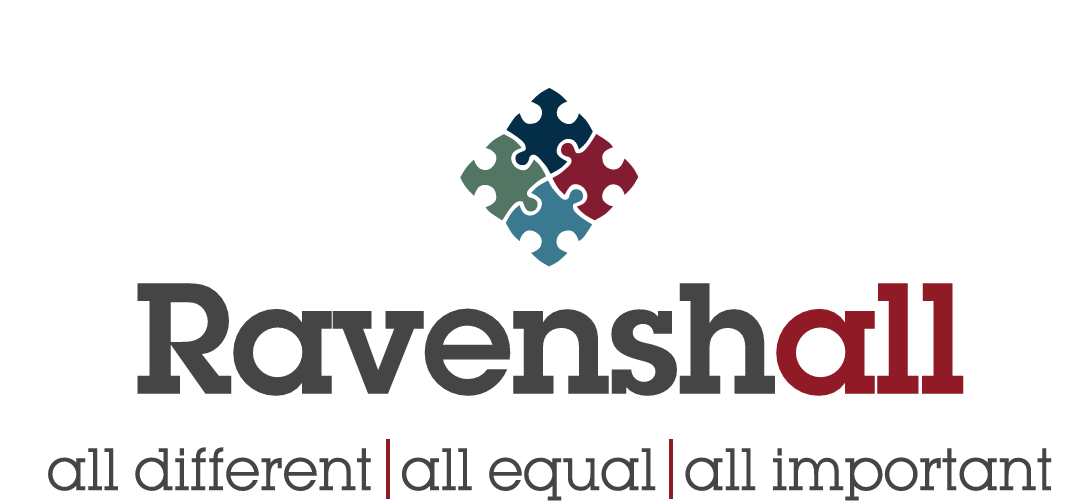 POST TITLE:  Complex and Multiple Learning Needs Teacher – Whole SchoolSALARY:         MPS through to UPS as appropriate + SENPurpose:To deliver high quality teaching within a broad, balanced, relevant and differentiated curriculumTo monitor and support the overall progress and development of pupilsTo facilitate and encourage a learning experience which provides all pupils with the opportunity to achieve their individual potentialTo raise standards of pupil attainmentTo support colleagues in developing a team approach to raising the quality of teaching and learning throughout schoolLine Management:To be responsible to the Headteacher and responsible for liaison with classroom assistantsStrategic Planning:To develop appropriate schemes of workTo plan and prepare lessons according to the whole school formatTo assist the school’s Leadership Team to ensure the variety of teaching and learning strategies complements the school’s priorities and contributes to raising levels of pupil achievement and expectationStaff Development:To take part in the school’s development programme and to take an active responsibility for personal CPDTo engage actively in the Performance Management Review processTo ensure effective/efficient deployment of classroom supportTo be a team player, assisting and playing an active role in improving the performance and skill levels of colleaguesQuality Assurance:To review methods of teaching and schemes of workTo maintain appropriate pupil records and to provide accurate and up to date monitoring of pupil progressTo track pupil progress and use information to inform teaching and learningManagement of Resources:To co-operate with colleagues to ensure a sharing and efficient use of resources to the benefit of the school and pupilsPastoral Role:To be a class tutor to an assigned group of pupils or contribute to the wider pastoral needs of pupilsTo promote the general progress and well being of individual pupils and of the form group as a wholeTo register pupils, accompany them to assemblies and support their participation and adherence to the ethos of the school, reinforcing and upholding school policiesTo communicate as appropriate, with parents of pupils and with outside agencies concerned with the welfare of individual pupilsTo apply the school’s behaviour management policy so that effective learning can take placeTo contribute towards the annual review process in schoolTeaching:To teach pupils according to their individual educational needs as identified in the pupils’ Education Health Care Plan, including the setting and marking of work carried out by pupils in school and elsewhereTo assess, record and report on the attendance, progress, development and attainment of pupils and to keep such records as requiredTo undertake a designated programme of teachingTo prepare and update teaching materialsTo use a variety of delivery methods which will stimulate, motivate and engage learners, appropriate to pupil needs and demands of the scheme of work and to evaluate the effectiveness of different teaching and learning stylesTo maintain discipline and a classroom environment conducive to good learning, and encourage good practice with regard to punctuality, behaviour, standards of work and homeworkTo consistently implement the school rewards system and the school’s behaviour policy and proceduresTo mark, grade and give written/verbal and diagnostic feedback as requiredTo provide, or contribute to, oral and written assessments, reports and parents’ eveningsTo undertake teaching in other subjects and Key Stages, as agreed, to meet the needs of the schoolOther Specific Duties:To play a full part in the life of the school community, to support its distinctive ethos and to be a positive role model in encouraging staff and pupils to follow this exampleTo comply with the school’s Health and Safety Policy and understand risk assessments as appropriateTo support the wider development of pupils and the school’s commitment to enrichment activitiesFurther Expectations of Teachers on the Upper Pay Spine:To demonstrate a high degree of sustained competenceTo actively contribute to and take responsibility for own teaching and learning skills and CPDTo act as a professional role model and work effectively with others to raise attainmentTo make a significant contribution to the ethos/success of the schoolSigned .............................................................